LA VILLE DE MENTON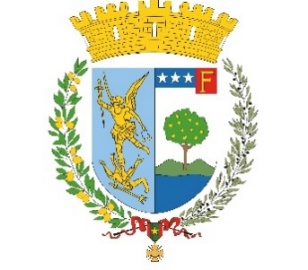 (06500) surclassée 80-150 000 habitants recrute :Community Manager/ Animateur de réseaux sociaux (H.F)Pour son service Communication :Sous l’autorité du Directeur de la Communication, vous aurez pour mission de gérer et développer la présence  de la Ville sur les réseaux sociaux, d’accroître sa notoriété et de valoriser les politiques mises en œuvre par la municipalité. Vous saurez fédérer un public autour des manifestations organisées tout en animant les comptes de la collectivité.Activités Rédiger les communications, animer, modérer et développer les différents réseaux sociaux de la collectivité : Facebook, Twitter, Instagram…Réaliser des reportages sur le terrain (directs Facebook, stories Instagram…)Partager et mettre en valeur les politiques mises en œuvre par la collectivitéRelayer les contributions, avis, remarques et suggestions des membres de la communauté auprès du directeur du service communication et du cabinet du maireAssurer une veille Internet et concourir à l’e-reputation de la collectivitéApporter une réponse adaptée aux messages reçus sur les différents réseaux sociaux et faire le lien avec les différents services de la collectivitéOrganiser des évènements fédérateurs : concours, challenges, accueil de blogueurs et/ou d’influenceurs...  Animer pour le compte de l’Office de Tourisme les réseaux sociaux des grands événements (Fête du Citron, Festival de Musique, animations de Noël…)Participer à l'amélioration des plateformes techniques de la communauté ; Suivre les indicateurs de performance des différents supports et proposer des sources d’optimisationProfilDisponibilité (soirs et week-ends selon les événements à couvrir), réactivitéSens du travail en équipeConnaissance de l’univers des collectivitésTrès bonne culture webMaîtrise des nouveaux médias de communicationGrandes capacités rédactionnelles et un sens inné de la communicationOrthographe irréprochableMaîtrise de la photographie et de la vidéoBonne pratique des outils de mesure d'audience et/ou de statistiques Diplomatie, discrétion et goût du contact Force de propositionMaîtrise des langues étrangères (idéalement anglais et italien)Permis BRecrutement dans le cadre d’emplois des adjoints administratifsRémunération statutairePoste à pourvoir immédiatementCandidatures à adresser avec lettre de motivation, CV, copie des diplômes,Monsieur le Maire, BP 69, 06502 Menton CedexTél : 04.92.10.50.00           Site internet : www.menton.fr           E. mail : mairie@ville-menton.fr